PATIENT REGISTRATION FORMPlease click on the following email address and attach this referral to a new message in your inbox, then send directly to: enquiries@heartcheck.co.nz 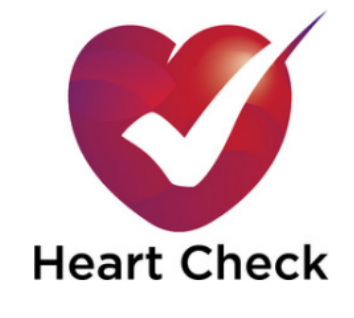 